                                                                           Załącznik nr 1 do  Umowy nr ………………….	 z  dnia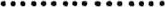 FORMULARZZarząd Zlewni w Kole                                                                       Konin, dnia  ………………………..2024 r.  Lokalizacja surowca drzewnego:rzeka*  Powa, brzeg prawy, km  08+000 obr. Stare Masto , gm. Stare masto, pow. Koninski, woj. wielkopolskie
rzeka*: ----------------  brzeg* lewy  km*, dz. nr ----, obr. ……, gm……… 
pow. …………….., woj. ………………2.   Klasyfikacja surowca drzewnegoZałączniki:Mapa poglądowa określająca położenie surowca drzewnego planowanego do pozyskania w stosunku do granic nieruchomości.* niepotrzebne skreślić  							………………………………………………………………………                                                                            (podpis Osoby odpowiedzialnej ze strony Sprzedającego)Lp.GatunekKlasyfikacjaIlość (mp/m 3)Cena zł nettoCena zł brutto1.TOPOLAS410,11/6,57346,77426,532.TOPOLAS44,64/3,02159,15195,76SUMA14,75/9,59SUMA622,29